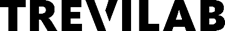 MINOR registration form n° ______  The undersigned parent/legal guardianSurname______________________	Name_______________________________Place of birth _________________         Date of birth _____ / ____ / ______           Sex     M □    F □*Identity document__________________________   N°______________________________________*Fiscal code______________________________   *Please enclose a copy of the identity document 
       and fiscal code of the parent/guardian and of the minorResidence: City _________________________ Province______________________ Postcode ____________(street) ______________________________    N° ___________________Domicile: City __________________________ Province______________________ Postcode ____________(street) ______________________________    N° ___________________Telephone n° _____________________________    E-MAIL: __________________@________________                                                                                                                                      (in block letters)hereby requests registration at the following multimedia centres and library of the Trevi Centre – TreviLab with public services: the Audiovisual Centre (Centro Audiovisivi), the Multilingual Centre (Centro Multilingue) and the Provincial library in Italian language “Claudia Augusta” (Biblioteca provinciale italiana “Claudia Augusta”) forSurname ______________________		Name_______________________________*Fiscal code__________________________	*Identity document_________________________Date of birth ___/___/____			Sex  M □     F □USER GROUP□ Pre-school age			□ High school pupil□ Elementary school pupil		□  Other___________________	□ Middle school pupil		NATIONALITY□ Italian		□ European Union	□ Other___________________________I wish to receive the newsletter regarding the following services: Audiovisual Centre	   □ Yes	 □ No	□ I am already a subscriber and receive the newsletter regularlyMultilingual Centre           □ Yes  □ No	□ I am already a subscriber and receive the newsletter regularlyProv. library "C. Augusta" □ Yes	 □ No	□ I am already a subscriber and receive the newsletter regularlyThe undersigned hereby authorizes the minor to use the Internet service offered by the Provincial library "C. Augusta" and is aware that he/she is responsible for any use of such service made by the minor □ Yes	□ NoThe undersigned hereby declares to have read the information about the protection of personal data in accordance to EU regulation 2016/679 and the rules governing access to the library services and agrees to comply with all their aspects (see the text online: www.provincia.bz.it/trevi-iscrizioni).Date__________________ Signature_______________Person authorized to process personal data _______________________